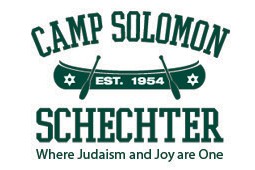 One application per camperCongregation Neveh Shalom2016 Camper Scholarship ApplicationCamp Solomon SchechterApplication Deadline: March 6, 2016Date                                                    Parent’s Name                                                                                                                                        Camper’s Name                                                                                                                                     Address                                                                                                                                                         Age  	Grade in Fall 2016  	Former camp experienceAmount Requested (When making your request please remember that resources are limited.)  $ 	Parent 1 Employment                                                                                                       Company                                                                                                                                                        Position                                                                                                                                                          Parent 2 Employment                                                                                                       Company                                                                                                                                                        Position                                                                                                                                                          Total Annual Income   $ 	Have you previously received a scholarship?  Yes NoIf yes, scholarship name and amount:   	Are you applying elsewhere for scholarship money?  Yes  NoIf yes, scholarship name and amount:   	Have you been notiﬁed of an allocation?  Yes  NoIf yes, how much?   $ 	What do you feel you can pay in tuition to Camp Solomon Schechter this year?  $ 	(Over)    Camp Solomon Schechter Camper Scholarship Application FormExtraordinary expenses or circumstances that would help us evaluate your request:________________________________________________________________________________________________________________________________________________________________________________________________________________________________________________________________________________________________________________________________________________________________________________________________________________________________________________________________________________________________________________________________________________________________________________________________________________________________________________________________________________________________________________________________________________________________________________________________________________________________________________________________________________________________________________________________________________________________________________________________________________________________________________________________________________________________________________________________________________________________________Parent (Guardian) Signature: _______________________________________If you wish to provide additional information, a separate page may be attached._____________________                                                      Application Deadline: March 6, 2016     Return form to:                     Congregation Neveh Shalom2900 SW Peaceful LanePortland, OR 97239ATTN: Wendy Kahn, Membership and Development Director Fax: 503.246.7553 or email to cnsmembership@nevehshalom.orgContact Wendy at 503.293.7305 for questions